.com part 5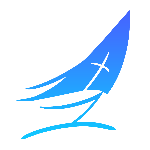 “become”21 Since you have heard about Jesus and have learned the truth that comes from Him, 22 throw off your old sinful nature and your former way of life, which is corrupted by lust and deception. 23 Instead, let the Spirit renew your thoughts and attitudes. 24 Put on your new nature, created to be like God—truly righteous and holy. Ephesians 4:21-24 (NLT)Who do you want to become?Becoming like Christ_________________________Since you have heard about Jesus_________________________and have learned the truth that comes from Him_________________________throw off your old sinful nature and your former way of life, which is corrupted by lust and deception._________________________Instead, let the Spirit renew your thoughts and attitudes. _________________________Put on your new nature, created to be like God—truly righteous and holy.How do we put on the new nature?_________________________I can do all things through Christ who strengthens me. Philippians 4:13 (NKJV)_________________________All Scripture is inspired by God and is useful to teach us what is true and to make us realize what is wrong in our lives. It corrects us when we are wrong and teaches us to do what is right. God uses it to prepare and equip His people to do every good work. 2 Timothy 3:16-17 (NLT)_________________________Pray in the Spirit at all times and on every occasion. Stay alert and be persistent in your prayers for all believers everywhere. Ephesians 6:18 (NLT)Never stop praying. 1 Thessalonians 5:17 (NLT)_________________________But don’t just listen to God’s word. You must do what it says. Otherwise, you are only fooling yourselves. James 1:22 (NLT)For I know the plans I have for you,” says the Lord. “They are plans for good and not for disaster, to give you a future and a hope. Jeremiah 29:11 (NLT)